Виконавчий комітет Нетішинської міської радиХмельницької областіР О З П О Р Я Д Ж Е Н Н Я11.05.2023					Нетішин			       № 97/2023-рПро робочу групу з підготовки проєкту Стратегії розвитку Нетішинської міської територіальної громади на період до 2027 рокуВідповідно до пункту 20 частини 4 статті 42 Закону України «Про місцеве самоврядування в Україні», пункту 2.3. Методичних рекомендацій щодо порядку розроблення, затвердження, реалізації, проведення моніторингу та оцінювання реалізації Стратегій розвитку територіальних громад, затверджених Наказом Міністерства розвитку громад та територій України від 21 грудня 2022 року            № 265, рішення тридцять п’ятої (позачергової) сесії Нетішинської міської ради від 03 травня 2023 року № 35/1770 «Про початок розроблення проєкту Стратегії розвитку Нетішинської міської територіальної громади на період до 2027 року», з метою підготовки проєкту Стратегії розвитку Нетішинської міської територіальної громади на період до 2027 року (далі – проєкт Стратегії):1. Утворити робочу групу з підготовки проєкту Стратегії (далі – робоча група). При формуванні робочої групи включити до її складу представників виконавчих органів Нетішинської міської ради, місцевих органів виконавчої влади, громадських організацій та асоціацій, агенцій місцевого розвитку, інших юридичних та фізичних осіб (за їх згодою). Формувати склад робочої групи з урахуванням необхідності представлення різних соціальних та вікових груп жінок і чоловіків.2. Затвердити:2.1. склад робочої групи згідно з додатком 1;2.2. Положення про робочу групу згідно з додатком 2.3. Забезпечити розроблення, всебічне обговорення та винесення на розгляд Нетішинської міської ради проєкту Стратегії.4. Визнати таким, що втратило чинність, розпорядження міського голови від 23 березня 2023 року № 64/2023-р «Про початок розроблення проєкту Стратегії розвитку Нетішинської міської територіальної громади на 2024-2030 роки».5. Контроль за виконанням цього розпорядження покласти на першого заступника міського голови Олену Хоменко.Міський голова							Олександр СУПРУНЮКДодаток 1до розпорядженняміського голови 11.05.2023 № 97/2023-рСКЛАДробочої групи з підготовки проєкту Стратегії розвитку Нетішинської міської територіальної громади на період до 2027 року2Керуючий справамивиконавчого комітетуміської ради								Любов ОЦАБРИКАДодаток 2до розпорядженняміського голови 11.05.2023 № 97/2023-рПОЛОЖЕННЯпро робочу групу з підготовки Стратегії розвитку Нетішинської міської територіальної громади на період до 2027 року1. Загальні положення1.1. Робоча група створюється з метою розробки Стратегії розвитку Нетішинської міської територіальної громади до 2027 року (далі – Стратегія).1.2. Робоча група працює постійно, на засадах добровільності, самовідда-ності та безоплатності. До складу робочої групи можуть входити робочі підгрупи, комісії, фокусні групи. Умови їх діяльності визначаються окремо.1.3. Засідання робочої групи є правомочним, якщо в роботі бере участь не менш як половина від загального складу групи.2. Функції і завдання робочої групи2.1. Робоча група в процесі діяльності:- розробляє проєкт стратегічного бачення громади;- визначає напрями і пріоритети своєї роботи;- розробляє план заходів з реалізації Стратегії;- визначає проблеми та можливості соціального та економічного розвитку громади;- проводить економічні дослідження та фінансово-технічний аналіз;- проводить аналіз сильних і слабких сторін, можливостей та загроз у розвитку громади;- визначає пріоритетні напрямки економічного і соціального розвитку;- може приймати участь у розробці інноваційних проєктів та вносить до них пропозиції щодо питань, які стосуються соціально-економічного розвитку громади в межах Стратегії;- організовує роботи по підготовці інформаційних документів з переліком і описом проєктів щодо складання і виконання Стратегії;- організовує роботу з засобами масової інформації;- розробляє концепцію стратегічного бачення та напрямів по досягненню довго- і короткострокових цілей;- формує склади робочих комісій за стратегічними напрямками розвитку громади;- розробляє положення про робочі підгрупи, комісії, фокусні групи та організовує їх роботу;- затверджує ведучих фокусних груп;- затверджує теми соціально-психологічних досліджень;- залучає до роботи фахівців та спеціалістів з обговорюваних питань (за їх згодою);2- приймає участь у підготовці проєкту рішення про затвердження Стратегії Нетішинською міською радою.3. Повноваження /правові гарантії діяльності/ робочої групи3.1. Організація роботи робочої групи покладається на керівника робочої групи, його заступника та секретаря. Керівник скликає та веде засідання групи; дає доручення членам групи; представляє групу у відносинах з іншими органами, об’єднаннями громадян, підприємствами, установами та організаціями; організовує роботу по реалізації висновків та рекомендацій робочої групи. У разі відсутності керівника групи або неможливості ним виконувати своїх повноважень, головні його функції здійснює заступник керівника.3.2. За результатами розгляду і вивчення питань робоча група готує висновки і рекомендації. Висновки і рекомендації приймаються більшістю голосів членів групи, які беруть участь у засіданні, і підписуються керівником робочої групи, а у разі його відсутності – заступником голови робочої групи. Протокол засідань робочої групи підписується керівником та секретарем групи.3.3. Робоча група має право:- отримувати інформацію, необхідну для розробки Стратегії, в організаціях, установах громади, незалежно від їх відомчого підпорядкування і форми власності;- проводити опитування громадян чи проводити іншу діяльність до вивчення громадської думки щодо Стратегії;- проводити роз’яснювальну роботу серед жителів громади з питань розробки і втілення Стратегії та її значення;- вносити міському голові, міській раді та її виконавчому комітету пропозиції щодо розгляду питань, які необхідно вирішити з метою покращення соціально-економічної ситуації в громаді в межах розробки і втілення Стратегії;- приймати участь у підготовці і проведення громадських слухань щодо Стратегії;- розробляти та узгоджувати проєкти договорів, пов’язаних з розробкою Стратегії.4. Обов’язки /відповідальність/ членів робочої групи4.1. Члени робочої групи виконують доручення керівника робочої групи в межах роботи з підготовки Стратегії.4.2. Члени робочої групи несуть особисту відповідальність за достовірне і своєчасне опрацювання отриманих інформаційних та розрахункових документів і матеріалів, що стосуються виконання завдань щодо підготовки проєкту Стратегії.Керуючий справами виконавчого комітету міської ради					Любов ОЦАБРИКАХоменко Олена- перший заступник міського голови з питань діяльності виконавчих органів ради, керівник робочої групиЗаріцька Наталія- начальник відділу економіки виконавчого комітету Нетішинської міської ради, заступник керівника робочої групиАндрущенко Ірина- директор КП НМР «Агенція місцевого розвитку», координатор робочої групиСтінська Зоя- професіонал з інноваційної діяльності КП НМР «Агенція місцевого розвитку, секретар робочої групиБобіна Ольга- начальник управління освіти виконавчого комітету Нетішинської міської радиБрожик Михайло- депутат Нетішинської міської ради (за згодою)Вознюк Сергій- директор ТОВ «Атоммонтажсервіс» (за згодою)Воротинцев Сергій- приватний підприємець (за згодою)Гаврилюк Вікторія- депутат Нетішинської міської ради, голова громадської організації «Актив міста» (за згодою)Демидюк Віктор- заступник генерального директора ВП «Хмельницька АЕС» з інфраструктури (за згодою)Кондрацький Віктор- директор КП НМР «Благоустрій»Кравчук Валентина- начальник фінансового управління виконавчого комітету Нетішинської міської радиМихайлець Євгеній - голова ради молоді ППО ХАЕС (за згодою)Михасик Іван- начальник управління культури виконавчого комітету Нетішинської міської радиНовік Світлана- начальник відділу з організаційних питань апарату виконавчого комітету Нетішинської міської радиОлійник Анатолій- депутат Нетішинської міської ради (за згодою)Пословський Василь- директор КНП НМР «СМСЧ м. Нетішин»Романюк Іван- секретар Нетішинської міської радиРябчук Любов- начальник відділу молоді та спорту виконавчого комітету Нетішинської міської радиТонка Ганна- начальник відділу земельних ресурсів та охорони навколишнього природного середовища виконавчого комітету Нетішинської міської радиТульба Марія- начальник відділу містобудування та архітектури виконавчого комітету Нетішинської міської радиЧайковська Єлизавета- начальник відділу благоустрою та житлово-комунального господарства виконавчого комітету Нетішинської міської радиШаправський Сергій- директор ЗПО «Центр туризму і краєзнавства учнівської молоді», кандидат історичних наук, доцент кафедри філософії та культурного менеджменту Національного університету «Острозька академія»Юрчук Людмила- начальник відділу правового забезпечення апарату виконавчого комітету Нетішинської міської радиЯсенчук Світлана- староста Старокривинського старостинського округу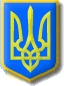 